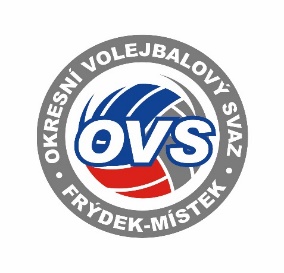 Evropské poháry byly rozlosovány:LIGA MISTRŮ (Champion League): Jihostroj České Budějovice má za soupeře týmy – turecký Fenerbahce Istanbul + italské Trentino a Civitanovu. Hraje se od 5.12. do 19.2.POHÁR CEV: VK Ostrava – SK Zadruga AICH/DOB, Dukla Liberec – Galatasaray Ist.    V ženách hraje Olomouc s italským Busto Arsizio, brněnské Šelmy s finskou Hämeenlinnou a Prostějov s belgickým BeverenemVyzývací pohár (Challenge Cup): Karlovarsko – Stroitel Minsk, Kladno – Craiova, ženy Dukly Liberec se střetnou s rumunským C.S.M Lugoj a Olymp se slovinským KamnikemExtraliga mužů:Zlín – Beskydy 3:1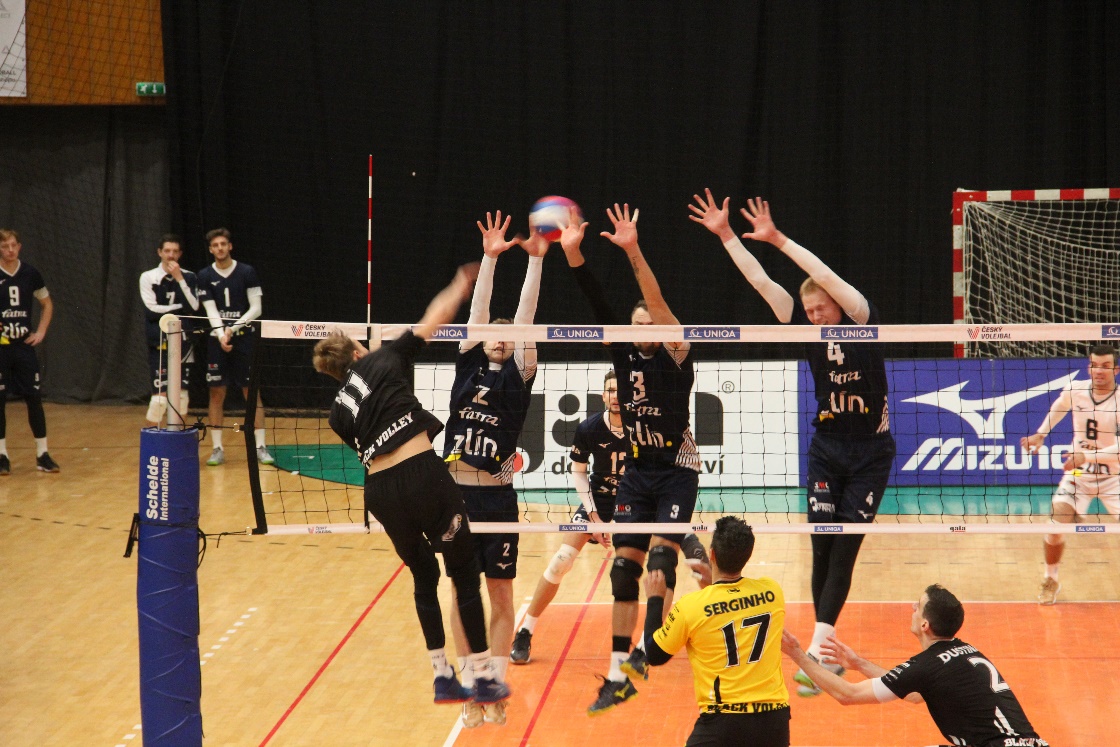 (16,-23,25,22)Tomáš Široký (kapitán Black Volley Beskydy):  „V prvním setu se nám nedařilo podání. Od druhého setu jsme se zlepšili, přesto však byli domácí v koncovkách setů agresivnější v obraně."Přemysl Kubala (trenér Black Volley Beskydy): „Vyrovnané utkání, ve kterém jsme propadli v obraně na síti."Sestava:Prokůpek, Kozák, Drozd, Mitic, Krysiak, Dustinac, libero Nogueira. Střídali: Pospíšil, Mečiar, ŠirokýOstrava–Dukla Liberec 0:3 (-20.-12,-25)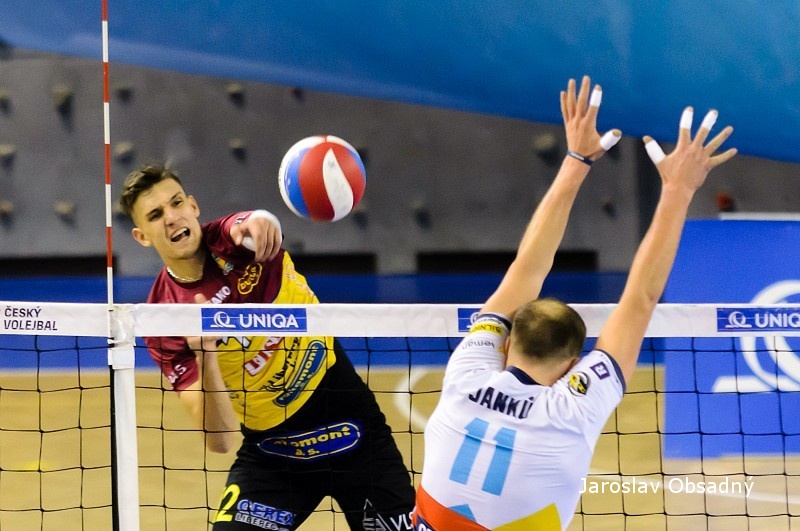 David Janků (Ostrava): „Gratuluji soupeři k vítězství. Liberec udělal podstatně méně chyb než my. Hrál trpělivě a čapnuté míče skládal v body.“Jan Václavík (trenér): „Liberec dobře odpřihrával. My jsme hůře podávali. Oni složili i vysoké míče, my jsme měli neúspěšný trojblok. V prvním setu jsme v útoku zkazili čtyři jasné údery. Ve druhém setu to byla fraktura vůle. Ve třetím setu jsme měli šance, ale Liberec si to uhrál přesným útokem a vyhrál zaslouženě.“V dalších zápasech Příbram podlehla Karlovarsku 0:3, Aero Brnu 1:3, Jihostroj – Kladno 3:2Extraliga žen:   VK Dukla Liberec – TJ Sokol Frýdek-Místek 2:3 (21:25,25:16,16:25, 25:17, 17:19)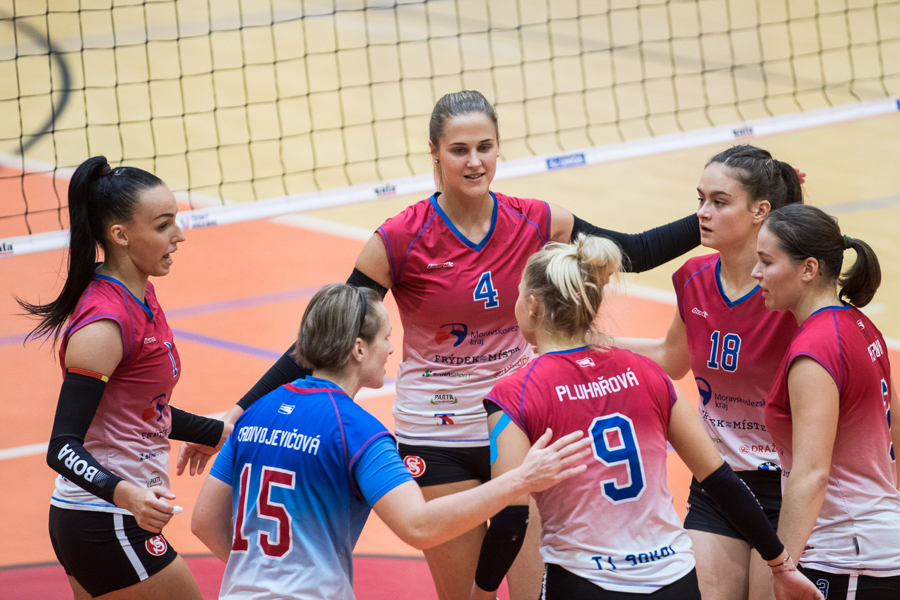 Ver.Šnellyová (kapitánka : „Jsem moc ráda, že jsme vyhrály, že jsme nepolevily a ten tiebreak jsme zvládly. Konečně odskočíme v tabulce našemu soupeři ze Šternberku, nevím, Přerov asi ještě nedohrál. Jsme šťastné, že máme vítězství po dlouhé době.“Jaroslav Vlk (trenér TJ Sokol FM): „Myslím si, že dnes jsme možná využili zdravotních problémů domácích, ale my jsme konečně podali koncentrovaný, bojovný výkon, podložený i hráčskými schopnostmi. Takže jsme šťastní, už jsme to potřebovali.“V dalších zápasech Šelmy vyhrály na Olympu 3:0, Prostějov v Přerově 3:1. Ve zbývajících zápasech byly úspěšné domácí celky: Olomouc porazila Ostravu 3:1 a  Královo Pole Šternberk 3:0Ševci ze Zlína se tříbodovou výhrou odpoutali z poslední příčky, kam naopak poslali Beskydy. Na třetí příčku tabulky poskočilo Brno. Velká spokojenost s umístěním určitě nepanuje na Kladně ani v Příbrami. Soutěž hodně připomíná houpačku a skoro každé kolo přináší nějaký zajímavý výsledek.V ženách si Ostrava drží stále čtvrtou příčku a sokolky poskočily o jednu příčku.OBĚ EXTRALIGY POKRAČUJÍ V SOBOTU 7. PROSINCE. Muži Ostravy jedou do Karlových Varů, ženy TJ Ostrava hrají doma s KP Brno. Na 6.ZŠ od 17 hodin hostí sokolky loňského mistra z Olomouce a od 19:30 pak budou Beskydy bojovat o další body s Ústím nad Labem.Druhá liga mužů měla na pořadu zápasy neúplného 13. – 14. kola. Holubice zvítězily bez ztráty setu ve Šlapanicích, Komárov prohrál doma s Drásovem 1:3 a 2:3 a Nový Jičín zdolal Palkovice 3:1 a 3:2. Zápasy Blue Volley Ostrava – Kojetín se hrají 23. února a Morávka s Volejbalem Ostrava v předvečer MDŽ (7.3.)Ženy odehrály plné penzum utkání. Bílovec porazil Odry 2x 3:0, Opava – NJ 3:0 a 3:1, Vsetín – Sokol FM B 3:2 a 3:0, Kylešovice – Ostrava B  a v hanáckém derby prohrálo béčko Prostějova s OP Prostějov 0:3 a 2:3Extraliga juniorů – Nový Jičín hrál skupinu C v Českých Budějovicích, kde prohrál postupně s Prosekem Praha,  Benátkami, Zlínem 1:3 a  domácími Českými Budějovicemi 0:3. Z toho rezultovalo páté místo.V Brně se hrál turnaj skupiny B a v ní startovaly týmy VK Ostrava a Green Volley Beskydy. Skupině dominovala Ostrava, která prohrála jediný zápas v tiebreaku s Velkým Meziříčím. O druhém postupujícím rozhodovaly až poslední dva duely, Brno a Beskydy měly shodný počet bodů. Beskydy nedokázaly porazit Ostravu a Brno si naopak poradilo s Kojetínem. Pořadí B skupiny: 1. VK Ostrava, 2. Brno,  3. Green Volley Beskydy,  4. Spartak Velké Meziříčí, 5. Kojetín. Pro Beskydy to znamená setrvání ve skupině B, Ostrava s Brnem postupují do skupiny A, VelMez s Kojetínem sestupují do skupiny C.Extraliga juniorek – zatím bez výhry je tým Vysočiny a z této řady nevybočil ani v Ostravě (1:3 a 0:3), ve Frýdku-Místu střetly dva Sokoly – Šternberk dopoledne zvítězil 3:0 a odpoledne stejným poměrem setů vyhrály domácí sokolky. Brno zvítězilo v Přerově 3:1 a 3:2. Tabulku vede Brno před Sokolem FM a Sokolem ŠternberkLiga juniorek:  Bílovec – Olomouc 2:3 a 0:3,  ValMez – Ostrava B 3:0 a 1:3,  Opava – NJ  2x 0:3Extraliga kadetek – Ostrava dokázala přivézt všech šest bodů z Přerova za výhry 3:1 a 3:1Liga kadetek – Bílovec – Olomouc 2:3 a 0:3,  Valašské Meziříčí – Ostrava B  3:0 a 1:3, Opava – NJ 2x 0:3Krajské přebory dospělých     Muži:   ve skupině A: VŠB Ostrava – VK Ostrava 3:2 a 3:1, Kylešovice – Dolní Benešov 1:3 a 3:2,     ve skupině B se odehrálo pouze dvojutkání Štramberk – Kozlovice 3:1 a 3:1Ženy:   Polanka – Třinec 3:0 a 3:2,  Metylovice – Karviná 3:1 a 2:3,          Štítina – Štramberk 2x 0:3,              Frenštát – Nový Jičín B 2x 0:3,            Hlučín – VŠB Ostrava 2x 0:3Dohráním zápasů 17. – 18. kola skončila první polovina soutěže. Ke kompletaci tabulky chybí dohrát zápasy VŠB – Třinec a Frenštát – Karviná (7.12.). Zápasy Štítina Třinec se hrají 4. ledna 2020Krajský přebor juniorek:  Polanka porazila Porubu 3:1 a 3:0, TJ Ostrava C – Sokol Stará Bělá 3:1 a 3:2VO Slezská orlice – Kylešovice 2:3 a 1:3V průběhu víkendu se střetla pouze Kopřivnice s Třincem (0:3 a 3:2)Krajský přebor kadetek: skupina A:  Polanka – Hlučín 1:3 a 3:0,  Poruba – Bruntál 3:1 a 3:0,  VO Slezská orlice – Krnov 0:3 a 2:3,  Orlová – Ostrava B 2x 3:0Pořadí:  1. Orlová 48 bodů,  2. Polanka 39,  3. Opava 34,  4. Krnov 28,  5. Hlučín 27,  6. Ostrava B 18,  7. VO Slezská orlice 15,  8. TJ Sokol Poruba  7,  9. SKP Bruntál  0Skupina B: Karviná se dvojí výhrou nad béčkem Sokola FM (3:0 a 3:0) vyhoupla do čela tabulky. Kopřivnice porazila Třinec 3:1 a 3:0, Frenštát prohrál s Raškovicemi 0:3 a 1:3. Další pořadí:  3. VK Raškovice 34 bodů,  4. Valašské Meziříčí 31,  5. VK Beskydy Frýdlant n/OA 28, 6. KV Kopřivnice 20,  7. Třinec 11,  8. Frenštát 3,  9. Vk Beskydy Frýdlant n/O B 2Krajský přebor kadetů (Regionální liga kadetů): Val.Meziříčí – Fren 3:0 a RV Frýdlant 3:0, Fren s Redem 0:3Opava – Olomouc 3:0 a VS Ostrava 2:3, Ol – Ov 0:3Havířov – NJ 3:0 a Blue Volley Ov 3:1, Nový Jičín – Blue Volley Ov 0:3Český Pohár staršího žactvaKluci: obě osmičky posledního kola podzimní části na Moravě pořádal Nový Jičín. Pořadí první osmičky:  1.Blue Volley Ostrava B,  2.VAM Olomouc,  3.Znojmo,  4.Lanškroum,  5.Brno,  6.Zlín,  7.Green Volley Beskydy,  8.SvitavyPořadí druhé osmičky:  1.Happy Sport Opava, 2.Letovice,  3.Nový Jičín,  4.VK Ostrava,  5.Velké Meziříčí,  6.Rychnov nad Kněžnou,  7.Blue Volley Ostrava A,  8.LetohradVe finálové části ČP po Novém roce budou nastupovat za náš kraj do první osmičky Blue Volley Ostrava B, do druhé osmičky Green Volley Beskydy a do třetí Opava s Novým Jičínem.Jsem docela zvědavý, zda se podaří uskutečnit u nás v kraji nástavbovou soutěž pro nepostoupivší celky, případně i pro další. Mnohé týmy totiž Český pohár nehrají pro jeho finanční náročnost. Nástavbová část je plánována v termínech finálových turnajů, ovšem pouze vždy jako jednodenní turnaj------------------------------------------------------------------------------------------------------------------------------------------V Janovicích, dne 2. prosince 2019, zapsal Brouk p.družstvoutkáníV3V2P1P0setybodyp.družstvoutkáníV3V2P1P0setybody1Karlovarsko10802028:6261VK Brno131021038:12352Č. Budějovice11631129:14252Olomouc131020136:11343Brno9412220:16163Prostějov13810429:16264Liberec9330321:16154Ostrava13801428:20255Praha8410317:13145Olymp14711527:21246Ostrava10321418:19146Liberec13512525:25197Odolena Voda9230417:19127Královo Pole13321721:29148Kladno9214217:21128Frýdek-Místek141211014:3789Zlín9301511:21109Přerov132011012:32710Ústí n. Labem9210611:21810Šternberk13103911:36611Příbram10113514:26812Beskydy9202512:238p.družstvoutkáníV3V2P1P0setybody1VK Polanka181511151:13482TJ Kotouč Štramberk181211444:22433TJ Nový Jičín B181021539:24354VŠB Ostrava161011439:18335SK METYLOVICE18912632:30316VK Karviná, z.s.16541633:33247TJ TŽ Třinec14512625:31198TJ Frenštát164101118:36149TJ Hlučín182011510:48710TJ Tatran Štítina16002146:482p.skupina AutkáníV3V2P1P0setybody1VK Kylešovice161114044:18392VK Polanka nad Odrou181040444:26323VO Slezská Orlice141001335:16314TJ Ostrava C16731536:28285TJ Sokol Stará Bělá163111320:44126TJ Sokol Poruba18002167:542p.Skupina ButkáníV3V2P1P0setybody1TJ Frenštát pod Radhoštěm, spolek121101035:4342VK Karviná, z.s.121010134:8323Tělovýchovná jednota Třineckých železáren12500718:23154Klub volejbalu Kopřivnice, z.s.143101014:33115Volejbalová akademie mládeže Havířov, z.s.14101127:404p.družstvoutkáníV3V2P1P0setybody1Happy Sport Opava, z.s.10901029:4282Volejbalová akademie mládeže Havířov10800224:9243Volejbalový spolek Ostrava10620225:12224Blue Volley Ostrava B10610323:11205Volejbalový klub Valašské Meziříčí 10602223:14206Red Frýdlant nad Ostravicí10400614:20127Volejbalová akademie mládeže Olomouc1020089:2468Tělovýchovná jednota Nový Jičín1010094:2739Frenštát pod Radhoštěm10000100:240